TAREA MIÉRCOLES 3 JUNIO 6º B.Localiza en el cuento ya trabajado, todos los determinantes, sustantivos, adjetivos y verbos que encuentres. Fíjate en el ejemplo y cópialo también.Ej: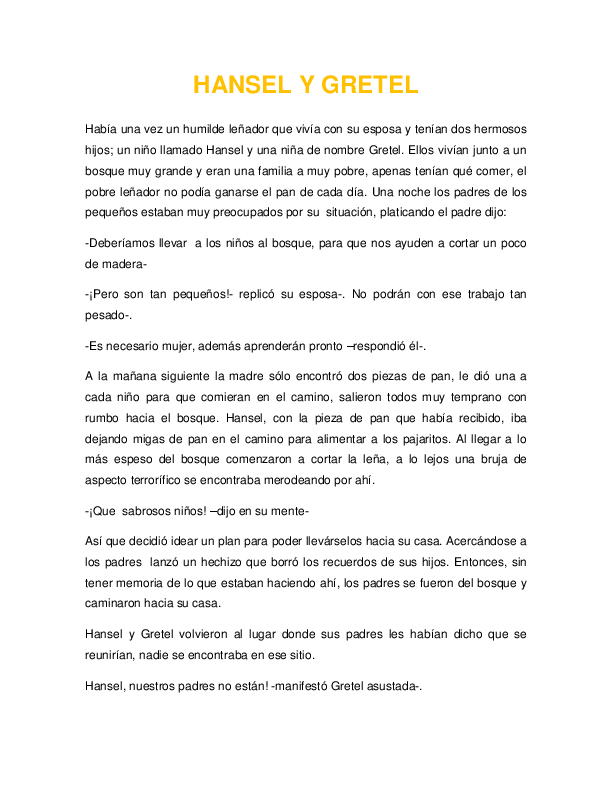 SONIDO G SUAVE.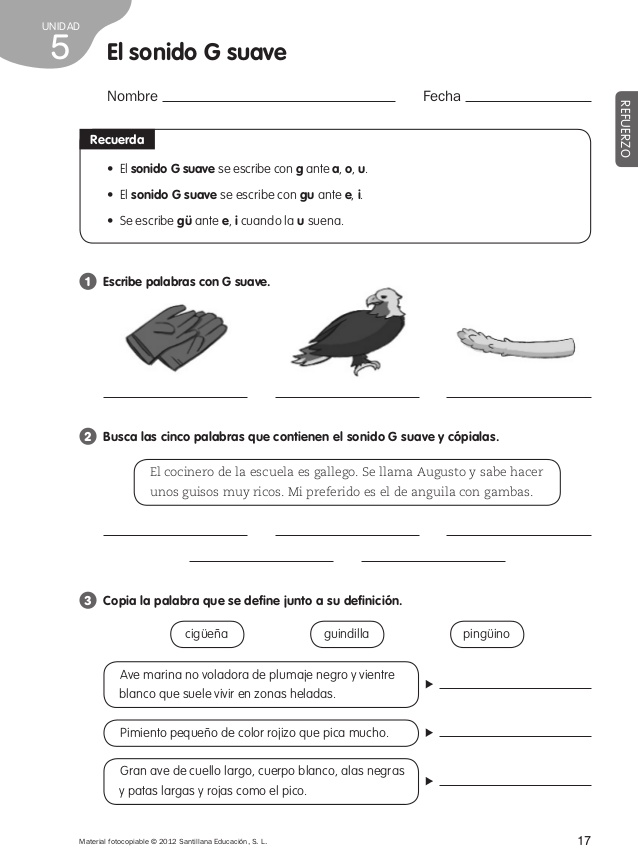 DETERMINANTESSUSTANTIVOSADJETIVOSVERBOSUna vezhabíaUn leñadorhumildevivía